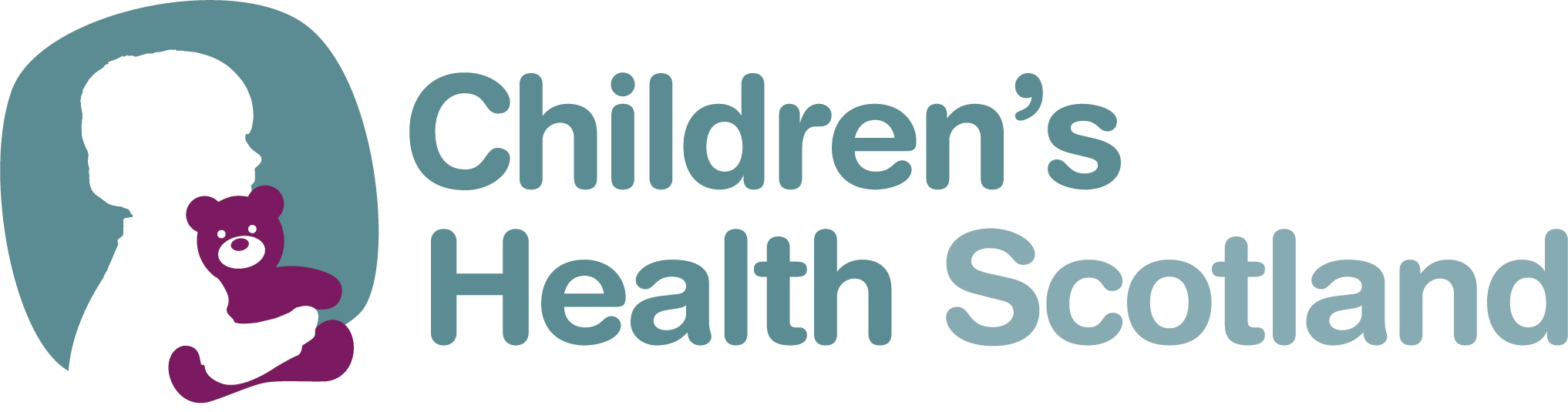 HEAD OF CHILDREN’S HEALTH AND WELLBEING SERVICES APPLICATION FORM  Please tick box if you are attaching a continuation sheet, and please write your name on the sheet.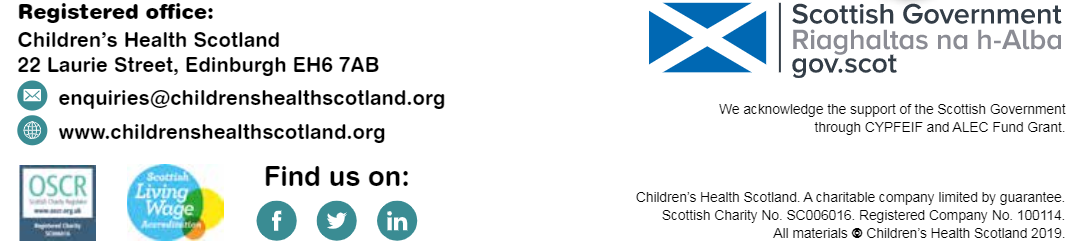 PERSONAL DETAILSPERSONAL DETAILSPrevious surnames if they have changed through deed poll or by marriage:Previous surnames if they have changed through deed poll or by marriage:National Insurance Number: National Insurance Number: Email Address: Email Address: Home Phone: Mobile Phone: Work Phone: Work Phone: Can we contact you at work?      	 Yes     No           Can we contact you at work?      	 Yes     No           Do you hold a current driving licence?      	 Yes     NoDo you hold a current driving licence?      	 Yes     NoDo you have the use of a car?      	 Yes     NoDo you have the use of a car?      	 Yes     NoEDUCATIONEDUCATIONEDUCATIONEDUCATIONEDUCATIONEDUCATIONEDUCATIONStarting with the most recent, please list your education history including any professional qualifications.Starting with the most recent, please list your education history including any professional qualifications.Starting with the most recent, please list your education history including any professional qualifications.Starting with the most recent, please list your education history including any professional qualifications.Starting with the most recent, please list your education history including any professional qualifications.Starting with the most recent, please list your education history including any professional qualifications.Starting with the most recent, please list your education history including any professional qualifications.DatesDatesSchool, College, or UniversityFull or Part timeSubjects TakenQualificationsGrades achievedFromToSchool, College, or UniversityFull or Part timeSubjects TakenQualificationsGrades achievedQualifications you are currently studying for (if applicable)Qualifications you are currently studying for (if applicable)Qualifications you are currently studying for (if applicable)QualificationLevel/part/other detailsDate you expect to finishTRAINING AND DEVELOPMENTTRAINING AND DEVELOPMENTTRAINING AND DEVELOPMENTTRAINING AND DEVELOPMENTTRAINING AND DEVELOPMENTStarting with the most recent, please give details of any training courses or events you have attended which are relevant to this post.Starting with the most recent, please give details of any training courses or events you have attended which are relevant to this post.Starting with the most recent, please give details of any training courses or events you have attended which are relevant to this post.Starting with the most recent, please give details of any training courses or events you have attended which are relevant to this post.Starting with the most recent, please give details of any training courses or events you have attended which are relevant to this post.DatesDatesCourse TitleCourse providerSummary of ContentFromToCourse TitleCourse providerSummary of ContentCURRENT/MOST RECENT EMPLOYMENTCURRENT/MOST RECENT EMPLOYMENTCURRENT/MOST RECENT EMPLOYMENTJob Title: Job Title: Job Title: Start date: Current Salary: Period of Notice: EMPLOYMENT HISTORYEMPLOYMENT HISTORYEMPLOYMENT HISTORYEMPLOYMENT HISTORYEMPLOYMENT HISTORYEMPLOYMENT HISTORYEMPLOYMENT HISTORYPlease give details of all your previous jobs, starting with the most recent. Explain any gaps in your employment and include any work experience placements as appropriate.Please give details of all your previous jobs, starting with the most recent. Explain any gaps in your employment and include any work experience placements as appropriate.Please give details of all your previous jobs, starting with the most recent. Explain any gaps in your employment and include any work experience placements as appropriate.Please give details of all your previous jobs, starting with the most recent. Explain any gaps in your employment and include any work experience placements as appropriate.Please give details of all your previous jobs, starting with the most recent. Explain any gaps in your employment and include any work experience placements as appropriate.Please give details of all your previous jobs, starting with the most recent. Explain any gaps in your employment and include any work experience placements as appropriate.Please give details of all your previous jobs, starting with the most recent. Explain any gaps in your employment and include any work experience placements as appropriate.DatesDatesEmployers Name and address, including postcodeJob TitleSummary of your key dutiesSalaryReason for leavingFromToEmployers Name and address, including postcodeJob TitleSummary of your key dutiesSalaryReason for leavingEMPLOYMENT HISTORY continuedEMPLOYMENT HISTORY continuedEMPLOYMENT HISTORY continuedEMPLOYMENT HISTORY continuedEMPLOYMENT HISTORY continuedEMPLOYMENT HISTORY continuedEMPLOYMENT HISTORY continuedDatesDatesEmployers Name and address, including postcodeJob TitleSummary of your key dutiesSalaryReason for leavingFromToEmployers Name and address, including postcodeJob TitleSummary of your key dutiesSalaryReason for leavingVOLUNTARY/COMMUNITY WORKVOLUNTARY/COMMUNITY WORKVOLUNTARY/COMMUNITY WORKPlease give details of any voluntary or community activity in which you have been involved.Please give details of any voluntary or community activity in which you have been involved.Please give details of any voluntary or community activity in which you have been involved.DatesDatesActivityFromToActivityPERSONAL STATEMENTPlease write a statement supporting your application, covering the skills and knowledge you have which are relevant to the post. By using relevant and specific examples, please demonstrate how you meet the criteria set out in the Person Specification.REFEREESREFEREESPlease give the name and address of two referees, one of whom must be your current employer (or most recent if not currently working) or an academic referee if you have just finished school/college etc.  Relatives or partners are not acceptable as referees. We will only take up references in writing after interview if you are being considered for the post or once we have made a provisional offer of employment. Any reference(s) may also be followed up by telephone. We reserve the right to verify any part of your application form by asking for further references.All appointments are subject to the receipt of satisfactory references.Please give the name and address of two referees, one of whom must be your current employer (or most recent if not currently working) or an academic referee if you have just finished school/college etc.  Relatives or partners are not acceptable as referees. We will only take up references in writing after interview if you are being considered for the post or once we have made a provisional offer of employment. Any reference(s) may also be followed up by telephone. We reserve the right to verify any part of your application form by asking for further references.All appointments are subject to the receipt of satisfactory references.Present/last employer or academic refereeSecond refereeName:Name: Job Title:Job Title: Email:Email:Phone:Phone:Relationship to you:Relationship to you:DECLARATIONSHave you any unspent criminal convictions or cautions or are you currently the subject of any police investigation whether in the  or any other country?         YES      NO Note: Due to the nature of our work, posts with CHS are exempt from the Rehabilitation of Offenders Act 1974. You must therefore give details of any unspent offences. Any information you supply in respect of the above question will be treated as confidential and will not necessarily prevent you from being considered for the post for which you have applied. Only relevant convictions/cautions will be taken into consideration at short listing or interview stage.I understand that this post is subject to disclosure checks and if successful in my application I agree to undertake a scheme record disclosure for regulated work with children check.  I understand that the appointment, if offered, is subject to, if appropriate, confirmation of qualifications and/or professional registration.I certify that the information given in this form is correct and understand that any misleading information or deliberate omissions will be regarded as grounds for withdrawal of an offer or, if appointed, subsequent disciplinary actions which could lead to dismissal.Signed:                                                                                               Date:DATA PROTECTION ACT 1998 and General Data Protection Regulation (GDPR)The information in this application form will be held in the strictest confidence and in accordance with the above.Your personal details will be treated as confidential and kept no longer than necessary. If your application is successful it will become part of your personal records. Some of the information may be held on a computer database.